Sample Expedition Journal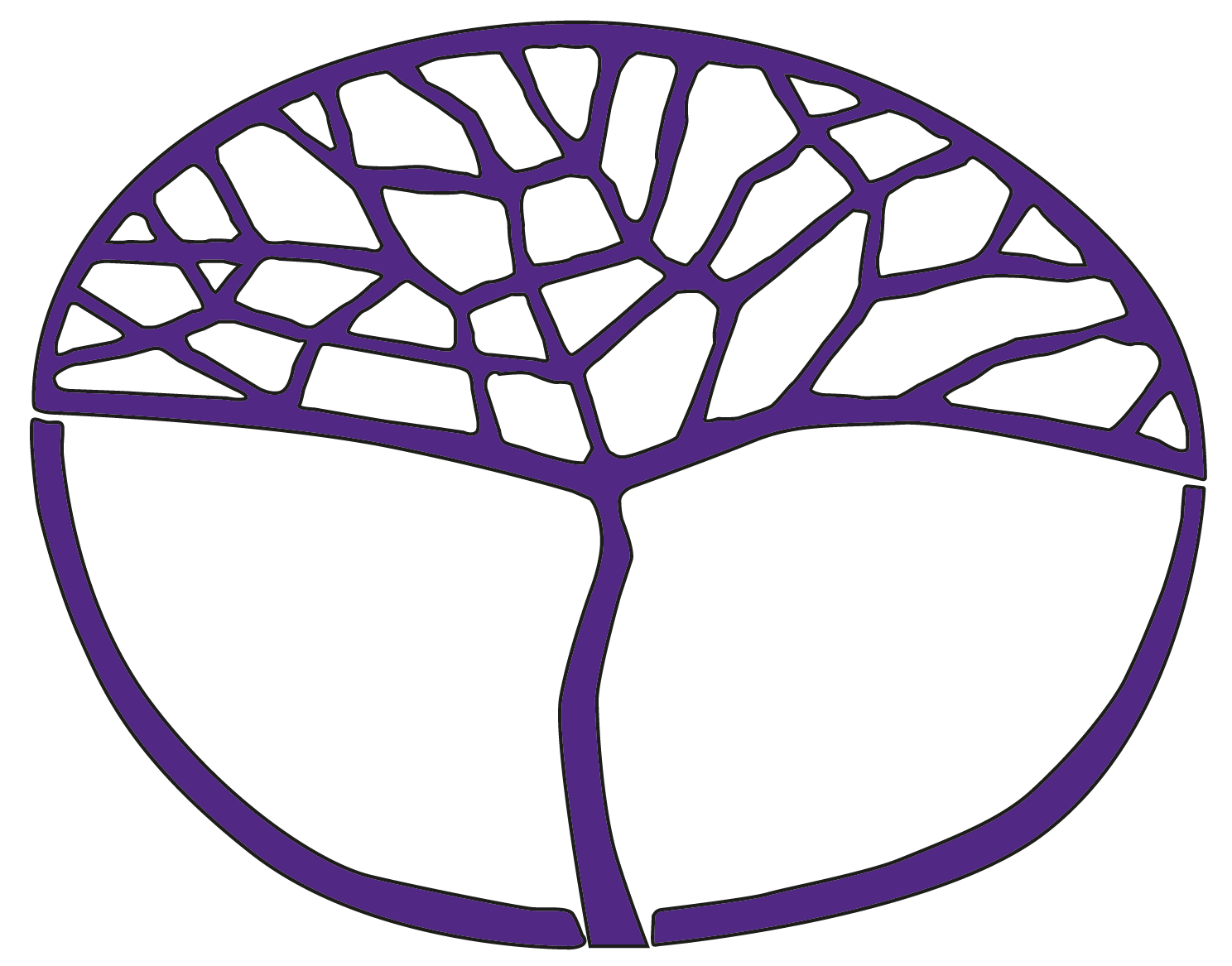 Outdoor EducationCopyright© School Curriculum and Standards Authority, 2019This document – apart from any third party copyright material contained in it – may be freely copied, or communicated on an intranet, for non-commercial purposes in educational institutions, provided that the School Curriculum and Standards Authority is acknowledged as the copyright owner, and that the Authority’s moral rights are not infringed.Copying or communication for any other purpose can be done only within the terms of the Copyright Act 1968 or with prior written permission of the School Curriculum and Standards Authority. Copying or communication of any third party copyright material can be done only within the terms of the Copyright Act 1968 or with permission of the copyright owners.Any content in this document that has been derived from the Australian Curriculum may be used under the terms of the Creative Commons Attribution 4.0 International licence.DisclaimerAny resources such as texts, websites and so on that may be referred to in this document are provided as examples of resources that teachers can use to support their learning programs. Their inclusion does not imply that they are mandatory or that they are the only resources relevant to the course.Expedition JournalName: ______________________________________To be completed prior to the expeditionGroup goalsList three of the goals as decided on by the group.1. 2. 3.It is important that you reflect on these goals throughout the expedition. 
It is up to every member of the group to commit to working towards achieving these goals.To be completed prior to the expeditionIndividual goalsOutline a personal goal for the expedition in each of the focus areas below.Personal goal 1: personal preparation ________________________________________________Personal goal 2: working with others ________________________________________________Personal goal 3: leadership ________________________________________________________Personal goal 4: relationship with nature _____________________________________________Personal goal 5: minimal environmental impact _______________________________________ (5 marks)It is important that you reflect on these goals throughout the expedition 
and commit to working towards achieving them.Log book – Day 1 (this section – 2.1 to 2.6 – may be repeated for each day of the expedition)Route details(2 marks)Schedule Enter times and details of five significant events, happenings, locations, stops, crossings.(5 marks)Menu	(5 marks)EnvironmentWeather observations (4 marks)ObservationsFloraDescribe two plants with details, including name, structure (e.g. forest, scrub, cleared). (8 marks)FaunaDescribe two animals with details, including appearance, scats, tracks, calls. (8 marks)Camp siteFor the camp site on day 1, provide:a sketch of the layout. (2 marks)a description of the area.(2 marks)two positive aspects of the camp site.  (2 marks)two negative aspects of the camp site.  (2 marks)Personal reflectionsSelect and respond to two of the questions below:Describe three feelings you experienced during the day, what triggered them and why? If you could change three things about the experiences you had today, what would they be and why?What concerns did you have during the course of today? Explain.Question _______ (3 marks)Question _______ (3 marks)Expedition evaluation Set aside some time as soon as possible after the expedition (within 24 hours) to answer these questions while the experience is still recent and, therefore, fresh in your memory. Planning Comment on the suitability of the equipment you chose to take on the expedition. Include its suitability to the expedition and the environment. Discuss how these items assisted you during the expedition.  (4 marks)Skills and practicesComment on your level of skill in relation tothe mode of travel.(2 marks)roping in relation to the outdoor activity.(2 marks)navigation.	(2 marks)
SafetyComment on how safe you felt, and on the effect your application of RAMS had during the expedition. (2 marks)Personal skillsComment on your level of personal skills, as demonstrated while on expedition, in two of these areas: self-awareness; self-appraisal; goal setting; time management; flexibility; monitoring; reflection; and commitment. (a)	(b)	 (4 marks)Working with othersAs a result of your experiences while on expedition, comment on your personal qualitiesthat you and your peers are aware of (arena).that you are aware of, but your peers are not (façade).that your peers pointed out that you have, but were not aware of (blind spot). (6 marks)
Comment on your level of interpersonal skills together with an example from the expedition. These skills must come from two of the following areas: communication skills; assertion; cooperation and collaboration; problem solving; and negotiation.(i)	(ii) 	 (6 marks)Outline two of the characteristics your expedition group displayed that contributed towards its effectiveness. (2 marks)Comment on how well members of your expedition group participated in a debrief. (2 marks)LeadershipOutline one instance when you displayed generic, specific and meta leadership skills during the expedition.  (3 marks)Evaluate your leadership performance during the expedition. (2 marks)The environmentComment on your ability and frequency of successful weather forecasting using natural indicators.  (2 marks)Relationships with natureComment on the level of success of applying the ‘Leave No Trace’ principles to your expedition.  (3 marks)Marking key for sample expedition journalLegStartFinishDistanceTimeAMPMTimeDescriptionMealConsumed (indicate any food left over)BreakfastLunchDinnerOther Water (consumed over the day)TempRainCloud (% sky covered, type)Wind (direction, speed)AMPMDescriptionMarks1.	Individual goalsfor each focus area, provides an appropriate goal written in correct format1–5Subtotal/5Question 1 Subtotal/52.	Log book – Day 12.1	Route detailsprovides accurate AM travel detailsprovides accurate PM travel details11Subtotal/22.2	Scheduleprovides an accurate time stamp and details of five significant events1–5Subtotal/52.3	Menuprovides an accurate outline of each meal1–5Subtotal/52.4	Environmentprovides comprehensive, accurate AM weather detailsprovides comprehensive, accurate PM weather details 1–21–2Subtotal/42.5	ObservationsFloraDescribe two plants with details, including name, structure (e.g. forest, scrub, cleared)For each of the two plants provides:namestructure (e.g. forest, scrub, cleared)description111–2Subtotal/8FaunaDescribe two animals with details, including appearance, scats, tracks, callsFor each of the two animals describes:appearancescatstrackscalls1111Subtotal/8Camp siteFor the camp site on Day 1, provides:a sketch of the camp site1–2a description of the area1–2two positive aspects of the camp site1–2two negative aspects of the camp site1–2Subtotal/82.6	Personal reflectionsFor each of the two questions selected:provides comprehensive reflection together with description of future use of the experience provides appropriate reflection with most relevant information includedprovides incomplete reflection with minimal detail321Subtotal/6Question 2 Subtotal/463.	Expedition evaluation3.1	Planningmakes statements with detailed explanation and supporting evidencemakes statements with detailed explanationmakes statements with some explanation/supporting evidence, but lacking detailmakes statements, but with minimal explanation4321Subtotal/43.2	Skills and practicesMode of travelprovides comprehensive reflection of own skills relating to the mode of travelprovides basic description with minimal detail21Subtotal/2Ropingprovides comprehensive reflection of own roping skillsprovides basic description with minimal detail21Subtotal/2Navigationprovides comprehensive reflection of own navigation skillsprovides basic description with minimal detail21Subtotal/23.3	Safetyprovides comprehensive description of feelings of safety with reference to RAMSprovides basic description with minimal detail21Subtotal/23.4	Personal skillsFor each of the two areas selected:provides comprehensive reflection of skillsprovides basic description with minimal detail21Subtotal/43.5	Working with othersAs a result of your experiences while on expedition, comment on your personal qualitiesFor each of the three areas of personal qualities:provides comprehensive reflection of personal qualitiesprovides basic description with minimal detail21Subtotal/6Comment on your level of interpersonal skills together with an example from the expeditionFor each of the two areas selected:provides comprehensive reflection of interpersonal skillsprovides basic description with minimal detailprovides appropriate example from the expedition211Subtotal/6Outline two of the characteristics your expedition group displayed that contributed towards its effectivenessoutlines two characteristics that were displayed by the group1–2Subtotal/2Comment on how well members of your expedition group participated in a debriefprovides comprehensive description of the group’s participation in the debrief provides basic description with minimal detail21Subtotal/23.6	LeadershipOutline one instance when you displayed generic, specific and meta leadership skills during the expeditionoutlines appropriately when each of the three leadership skills were displayed during the expedition1–3Subtotal/3Evaluate your leadership performance during the expeditionprovides comprehensive evaluation of the student’s leadership performance while on expedition provides basic description with minimal detail21Subtotal/23.7	The environmentComment on your ability and frequency of successful weather forecasting using natural indicatorsprovides comprehensive description of the student’s weather predictions during the period of the expedition provides basic description with minimal detail21Subtotal/23.8	Relationships with natureComment on the level of success of applying the ‘Leave No Trace’ principles to your expeditionmakes reflection with detailed explanationmakes reflection with some explanation, but lacking detailmakes reflections, but with minimal explanation 321Subtotal/3Question 3 Subtotal/42Total/93